«Учитель Беломорья – 2017»      18 марта в Беломорске состоялся конкурс, который собрал  прекрасных, неравнодушных,  передовых учителей района. Впервые конкурировали между собой сразу три учителя английского языка: Анастасьева С.В  (Беломорская школа №1), Рыбакова К.О. (Летнереченская школа),  Титанова В.С. (Сумпосадская школа) и учитель физической культуры Егоров Д.И. (Беломорская школа №3).       Конкурсантов ожидали 4  испытания: урок, разговор с учащимися, мастер-класс и презентация «Педагогическая судьба». Каждый конкурсант был уникален: пели, читали стихи, юморили, активно общались не только с ребятами, но и со зрителями. Всех  участников  поддерживали коллеги,  поддержка  и положительная энергетика создали на конкурсе небывалую атмосферу творчества и сопереживания.      Мы очень рады, что ПОБЕДИТЕЛЕМ конкурса  стала наша   Титанова Валентина Сергеевна!  По оценкам старшеклассников, Валентина Сергеевна знающая, компетентная, доступно и понятно излагает материал, достаточно требовательная.  Многие отмечают ее  доброту и порядочность, умение создавать на уроке благоприятную психологическую обстановку. Почти все старшеклассники одобряют требовательность учителя, ее объективность. 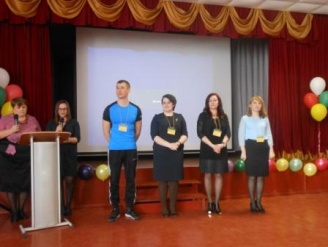 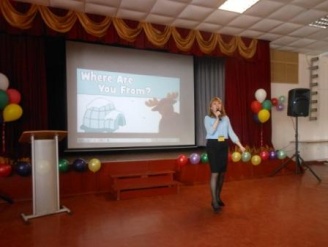 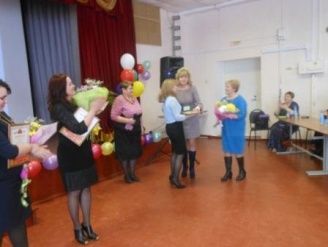 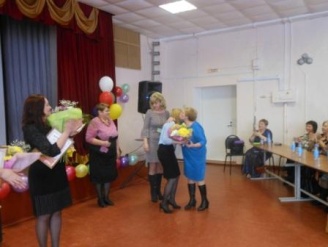 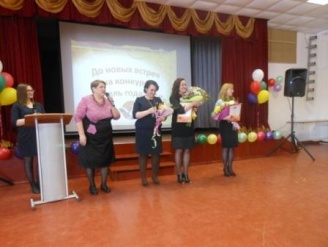 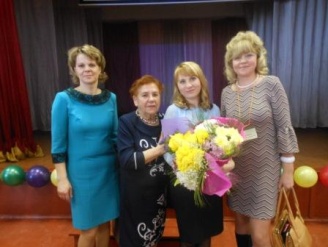 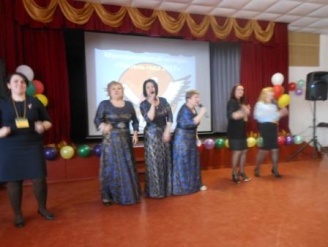 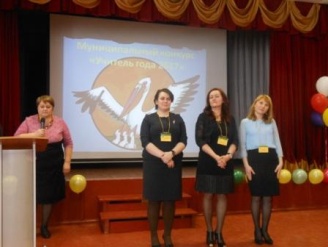 